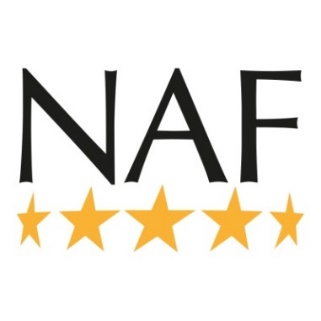 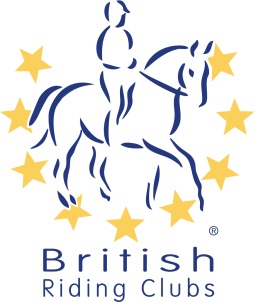 CLASSTEAM/INDIVIDUALPRICEQUANTITYSUB TOTAL110cm Show JumpingTeam£32.00110cm Show JumpingIndividual£10.00100cm Show JumpingTeam£32.00100cm Show JumpingIndividual£10.00Senior 90cm Show JumpingTeam£32.00Senior 90cm Show JumpingIndividual£10.00Senior 80cm Show JumpingTeam£32.00Senior 80cm Show JumpingIndividual£10.00Senior 70cm Show JumpingTeam£32.00Senior 70cm Show JumpingIndividual£10.00Senior Style JumpingTeam£32.00Senior Style JumpingIndividual 75cm£10.00Senior Style JumpingIndividual 85cm£10.00Junior 90cm Show JumpingTeam£32.00Junior 90cm Show JumpingIndividual£10.00Junior 80cm Show JumpingTeam£32.00Junior 80cm Show JumpingIndividual£10.00Junior 70cm Show JumpingTeam£32.00Junior 70cm Show JumpingIndividual£10.00Junior Style JumpingTeam£32.00Junior Style JumpingIndividual 75cm£10.00Junior Style JumpingIndividual 85cm£10.00Open 80cm Show JumpingIndividual£10.00TOTALTOTALTOTALTOTAL